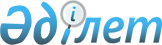 О внесении изменений в совместный приказ исполняющего обязанности Министра экологии, геологии и природных ресурсов Республики Казахстан от 21 июля 2021 года № 263 и Министра индустрии и инфраструктурного развития Республики Казахстан от 29 июля 2021 года № 400 "Об утверждении Правил стимулирования производства в Республике Казахстан экологически чистых автомобильных транспортных средств (соответствующих экологическому классу, установленному техническим регламентом Евразийского экономического союза; с электродвигателями) и их компонентов, а также самоходной сельскохозяйственной техники, соответствующей экологическим требованиям, определенным техническими регламентами"Совместный приказ Министра экологии и природных ресурсов Республики Казахстан от 23 апреля 2024 года № 86 и Министра промышленности и строительства Республики Казахстан от 4 мая 2024 года № 162. Зарегистрирован в Министерстве юстиции Республики Казахстан 6 мая 2024 года № 34347
      ПРИКАЗЫВАЕМ:
      1. Внести в совместный приказ исполняющего обязанности Министра экологии, геологии и природных ресурсов Республики Казахстан от 21 июля 2021 года № 263 и Министра индустрии и инфраструктурного развития Республики Казахстан от 29 июля 2021 года № 400 "Об утверждении Правил стимулирования производства в Республике Казахстан экологически чистых автомобильных транспортных средств (соответствующих экологическому классу, установленному техническим регламентом Евразийского экономического союза; с электродвигателями) и их компонентов, а также самоходной сельскохозяйственной техники, соответствующей экологическим требованиям, определенным техническими регламентами" (зарегистрирован в Реестре государственной регистрации нормативных правовых актов № 23867) следующее изменение:
      пункт 20 изложить в следующей редакции:
      "20. Для получения финансирования в соответствии с подпунктом 2) пункта 2 настоящих Правил производитель, с которым заключен договор на финансирование, два раза в месяц в бумажном и (или) электронном (посредством информационной системы оператора и (или) электронной системы документооборота) виде представляет оператору заявление о предоставлении финансирования скидки (в согласованной с оператором форме), предоставленной им физическим и юридическим лицами при реализации произведенного в Республике Казахстан экологически чистого автомобильного транспортного средства и (или) самоходной сельскохозяйственной техники, с приложением документов, подтверждающих получение в течение предыдущего периода от покупателей документов, подтверждающих сдачу на утилизацию вышедшего из эксплуатации автомобильного транспортного средства и (или) самоходной сельскохозяйственной техники, предусматривающих право на получение скидки на приобретение автомобильного транспортного средства и (или) самоходной сельскохозяйственной техники на территории Республики Казахстан, произведенного в Республике Казахстан, по установленной форме, согласно приложению 16 к настоящим Правилам (далее – скидочные сертификаты), порядок выдачи которых определяется оператором.
      Размер скидки указывается в скидочном сертификате и представляет собой сумму, выраженную в тенге.
      Скидочный сертификат действует в течение одного года с момента его выдачи и передается другим лицам не более трех раз с момента его выдачи, за исключением срока действия скидочных сертификатов, выданные c 19 января 2021 года по 18 января 2022 года, действие которого продлевается до 18 января 2025 года. Передача сертификата другим лицам не изменяет срок его действия.
      Скидка на приобретение произведенного на территории Республики Казахстан экологически чистого автомобильного транспортного средства и (или) экологически чистой самоходной сельскохозяйственной техники суммирована не более чем по двум скидочным сертификатам на одно приобретаемое автомобильное транспортное средство, либо не более чем по четырем скидочным сертификатам на одну единицу самоходной сельскохозяйственной техники.".
      2. Департаменту управления отходами Министерства экологии и природных ресурсов Республики Казахстан в установленном законодательством Республики Казахстан порядке обеспечить:
      1) государственную регистрацию настоящего приказа в Министерстве юстиции Республики Казахстан;
      2) размещение настоящего приказа на интернет-ресурсе Министерства экологии и природных ресурсов Республики Казахстан после его официального опубликования;
      3) в течение десяти рабочих дней после государственной регистрации настоящего приказа представление в Департамент юридической службы Министерства экологии и природных ресурсов Республики Казахстан сведений об исполнении мероприятий, предусмотренных подпунктами 1) и 2) настоящего пункта.
      3. Контроль за исполнением настоящего приказа возложить на курирующего вице-министра экологии и природных ресурсов Республики Казахстан.
      4. Настоящий совместный приказ вводится в действие по истечении десяти календарных дней после дня его первого официального опубликования.
      "СОГЛАСОВАН"Министерство финансовРеспублики Казахстан
      "СОГЛАСОВАН"Министерство национальной экономикиРеспублики Казахстан
					© 2012. РГП на ПХВ «Институт законодательства и правовой информации Республики Казахстан» Министерства юстиции Республики Казахстан
				
      Министр промышленностии строительстваРеспублики Казахстан 

__________ К. Шарлапаев

      Министр экологиии природных ресурсовРеспублики Казахстан 

__________ Е. Нысанбаев
